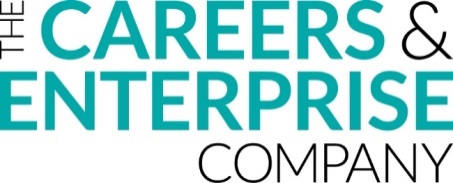 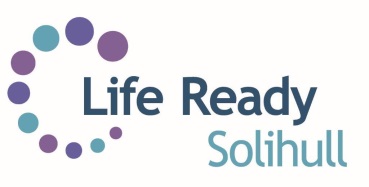 Life Ready Activity De-brief -  School FormTo what extent do you feel the objectives set out prior to the activity have been met? How did the pupils/students respond to the activity?How good was the organisation of the activity?Are there any further comments? NameSchool nameSelf-Assessment DateWhen did this experience take place, for how long and which pupils/students were involved? Name of VisitorWhat type of experience was it and a summary of activities undertaken